КОМИТЕТ ПО ПРАВАМ ЧЕЛОВЕКАРАССМОТРЕНИЕ ДОКЛАДОВ, ПРЕДСТАВЛЕННЫХ ГОСУДАРСТВАМИ-УЧАСТНИКАМИ В СООТВЕТСТВИИ СО СТАТЬЕЙ 40 ПАКТАЗаключительные замечания Комитета по правам человекаУЗБЕКИСТАНДобавлениеКомментарии правительства Узбекистана по заключительным замечаниям Комитета по правам человека[Язык оригинала:  русский][6 января 2004 года]ИНФОРМАЦИЯпо пункту 30 Заключительных замечаний и рекомендаций Комитета ООН по правам человека (документ ССРR/СО/71/UZВ) по итогам рассмотрения первоначального доклада Республики Узбекистан о выполнении Международного пакта о гражданских и политических правах1.	Смертная казнь	Выполняя свои международные обязательства.  Республика Узбекистан последовательно сокращает количество статей Уголовного кодекса, по которым предусмотрена смертная казнь.	До 29 августа 1998 года смертная казнь как высшая мера наказания за совершение преступлений была предусмотрена по тринадцати статьям Уголовного кодекса. В результате активной деятельности органов внесудебной защиты (Национальный центр Республики Узбекистан по правам человека, Омбудсман и ряд неправительственных организаций) Олий Мажлис Республики законом "О внесении изменений и дополнений в некоторые законодательные акты Республики Узбекистан" от 29 августа 1998 года исключил смертную казнь как наказание за следующие пять видов преступлений:  статья 119, часть 4 УК (насильственное удовлетворение половой потребности в противоестественной форме);  статья 152 (нарушение законов и обычаев войны);  статья 158, часть 1 (посягательство на жизнь Президента Республики Узбекистан);  статья 242, часть 1 (организация преступного сообщества);  статья 246, часть 2 (контрабанда).	Дальнейшее сокращение числа преступлений, за совершение которых предусмотрена смертная казнь, произошло в 2001 году.  В соответствии с законом № 254-П от 29 августа 2001 года смертная казнь в виде расстрела устанавливалась лишь за четыре преступления: умышленное убийство при отягчающих обстоятельствах (статья 97, часть вторая), агрессию (статья 151, часть вторая), геноцид (статья 153) и терроризм (статья 155, часть третья).	13 декабря 2003 года на XIII сессии Олий Мажлиса еще по двум статьям Уголовного кодекса смертная казнь была исключена как мера наказания:  статья 151 - агрессия, статья 153 -геноцид.  Таким образом, в настоящее время Уголовный кодекс Республики Узбекистан включает только две статьи (статья 97, часть 2, и статья 155), по которым предусмотрена высшая мера наказания - смертная казнь.	Кроме того, согласно статье 51 УК Республики Узбекистан смертная казнь не может быть назначена:  во-первых, женщине, во-вторых, лицу, совершившему преступление в возрасте до восемнадцати лет, в-третьих, мужчине старше шестидесяти лет.	В Узбекистане, как и во многих других государствах, действует институт помилования.  Любое лицо, осужденное на смертную казнь, вправе обратиться к главе государства через Комиссию по помилованию при Президенте Республики Узбекистан. В случае положительного решения вопроса высшая мера наказания заменяется лишением свободы сроком на 25 лет.2.	Пытки, бесчеловечное обращение и злоупотребление официальными лицами своими полномочиямиI.	Уголовный кодекс Республики Узбекистан запрещает применение пыток и жестокое обращение с подозреваемыми в совершении преступлений. Для более четкого определения понятия "пытки" в августе 2003 года Олий Мажлис Республики Узбекистан внес дополнение в Уголовный кодекс (статья 235), в соответствие с которым в настоящее время в уголовном законодательстве термин "пытка" имеет определение согласно статье 1 Конвенции против пыток, что также закреплено в постановлении Пленума Верховного суда от 19 декабря 2003 года. При этом термин "пытка" означает "любое действие, которым какому-либо лицу умышленно причиняется сильная боль или страдание, физическое или нравственное, чтобы получить от него или от третьего лица сведения или признания, наказать его за действие, которое совершило оно или третье лицо, или в совершении которого оно подозревается, а также запугать или принудить его. или третье лицо, или по любой причине, основанной на дискриминации любого характера, когда такая боль или страдание причиняется государственным должностным лицом или иным лицом, выступающим в официальном качестве или по их подстрекательству, или с их ведома или молчаливого согласия".	"Доказательства, полученные с применением пыток, насилия, угроз, обмана, другого жестокого или унижающего достоинство человека обращения, иных незаконных мер, а также с нарушением права подозреваемого, обвиняемого на защиту, являются недопустимыми и не могут быть положены в основу обвинения".	Следователь, прокурор, суд (судья) обязан всегда спрашивать у лиц, доставленных из мест содержания под стражей, о том, как с ними обращались при производстве дознания или следствия, а также об условиях содержания.  По каждому факту обращения о применении пыток или других незаконных методов дознания, следствия, должна быть проведена тщательная проверка заявленных доводов, в том числе, путем проведения судебно-медицинского освидетельствования, и по результатам принимать меры как процессуального, так и иного правового характера, вплоть до возбуждения уголовного дела в отношении должностных лиц.	Любые действия, связанные с совершением пыток, применением насилия или другим жестоким или унижающим достоинство человека обращением, рассматриваются уголовным законодательством в качестве тяжких преступлений.  Уголовным законодательством Республики Узбекистан установлена ответственность сотрудников правоохранительных органов за применение пыток, жестокое, бесчеловечное обращение и наказание.	Помимо общих принципов правосудия, применение пыток и жестокого обращения запрещено нормами Особенной части Уголовного кодекса, а именно статьей 230-241 главы XVI, именуемой "Преступления против правосудия".  В целях ограничения практики привлечения заведомо невиновных к уголовной ответственности статьями 230-236 УК, в уголовном порядке карается преступная деятельность должностных лиц в сфере правосудия в форме привлечения заведомо не виновного в качестве обвиняемого за совершение общественно опасного деяния, вынесение несправедливого приговора, неисполнение судебного решения, незаконное задержание и заключение под стражу.	Статьи 234 и 235 УК Республики Узбекистан устанавливают уголовную ответственность за заведомо незаконное задержание, то есть краткосрочное ограничение свободы, и за принуждение к даче показаний, то есть психическое и физическое воздействие на подозреваемого, обвиняемого, свидетеля, потерпевшего или эксперта, посредством угроз, нанесения ударов, побоев, истязаний, причинения мучений, нанесение легких или средней тяжести телесных повреждений, или иных незаконных действий. В обоих случаях уголовная ответственность (в пределах от штрафа до восьми лет лишения свободы), предусматривается для специальных субъектов - сотрудников правоохранительных органов (дознаватели, следователи и прокуроры).	Гарантии от применения пыток, жестокого обращения в отношении подозреваемых в совершении преступления имеются также в Уголовно-процессуальном кодексе Республики Узбекистан (УПК), а именно в статьях 11-27, посвященных нормам и принципам уголовного правосудия.	Специальная норма УПК (статья 17) устанавливает, что "Судья, прокурор, следователь и дознаватель обязаны уважать честь и достоинство участвующих в деле лиц".  Более того, части 2 и 3 этой статьи гласят "Никто не может быть, подвергнут пыткам, насилию, другому жестокому и унижающему честь и достоинство человека обращению.	Запрещается выполнение действий или вынесение решений, которые унижают честь и достоинство человека, приводят к распространению сведений об обстоятельствах его личной жизни, ставя под угрозу его здоровье, необоснованно причиняют ему физические и нравственные страдания.	Принуждение к даче показаний, т.е. психическое или физическое воздействие на подозреваемого, обвиняемого, свидетеля, потерпевшего или эксперта, посредством угроз, нанесения ударов, побоев, истязаний, причинения мучений, нанесения легкого или средней тяжести телесного повреждения или иных незаконных действий, совершенное дознавателем, следователем или прокурором с целью вынуждения дать показания, наказывается арестом до шести месяцев или лишением свободы до пяти лет.  То же действие, повлекшее тяжкие последствия, наказывается лишением свободы от пяти до восьми лет (статья 235 УК).	В соответствии с приказом Генерального прокурора № 25 от 20 сентября 1996 года "Об усилении прокурорского надзора за соблюдением конституционных прав граждан при задержании, привлечении их к уголовной ответственности и заключении под стражу" рассматривается каждый конкретный факт незаконного привлечения граждан к уголовной ответственности и решается вопрос об ответственности работников следственных органов, допустивших такие нарушения закона.	В 2002 году в органы прокуратуры поступило 90 жалоб и заявлений по фактам применения угроз, истязаний и других методов давления, 98 по фактам незаконного задержания, 143 по фактам применения неправомерных мер пресечения, 57 по фактам проведенных незаконных обысков и изъятий, 765 жалоб и заявлений о необъективности ведения дознания и предварительного следствия.	Из них 690 поступило в отношении неправомерных действий работников органов внутренних дел, 121 поступило в отношении работников органов прокуратуры и 37 поступило на неправомерные действия сотрудников службы национальной безопасности, 73 жалоб и заявлений удовлетворено, 100 удовлетворено частично, по остальным отказано в удовлетворении и даны разъяснения.	По материалам проверок жалоб и заявлений возбуждено 73 уголовных дел, в 406 случае отказано в возбуждении уголовного дела, 265 работников правоохранительных органов привлечены к дисциплинарной ответственности.	Органами прокуратуры совместно с другими правоохранительными органами изучаются условия и причины, способствующие незаконному привлечению граждан к уголовной ответственности, и принимаются соответствующие меры по предотвращению и недопущению таких фактов.II.	В ноябре 2002 года по приглашению Правительства Республики Узбекистан страну посетил Специальный докладчик по вопросу о пытках Комиссии ООН по правам человека г-н Тео Ван Бовен.	В ходе визита им были проведены официальные встречи с высокопоставленными работниками государственных органов, представителями институтов гражданского общества, международных организаций и посольств зарубежных государств.  В частности, в ходе своей поездки Специальный докладчик встретился с Премьер-министром Узбекистана г-ном Султановым, Министром иностранных дел г-ном Камиловым, Министром внутренних дел (МВД) г-ном Алматовым, Министром обороны г-ном Гулямовым, Министром юстиции г-ном Полвоном-Зода, Генеральным прокурором г-ном Кадыровым, исполняющим обязанности Председателя Верховного суда г-ном Ишметовым, заместителем Председателя Службы национальной безопасности (СНБ) г-ном Мустафаевым, Государственным секретарем по вопросам правоохранительных органов Президента Узбекистана г-ном Азизовым, заместителем Министра внутренних дел, отвечающим за исполнение наказаний (ГУИН), генералом Кадировым, Омбудсманом г-жой Рашидовой и Директором Национального центра по правам человека г-ном Саидовьм.	Г-н Тео Ван Бовен посетил следующие места, где содержатся лишенные свободы лица:  ИВС/СИЗО Министерства внутренних дел в Ташкенте, тюрьму в Андижане, районный ИВС/СИЗО СНБ в Ферганской области в городе Фергана, колонию Жаслык, главную психиатрическую больницу в Ташкенте и колонию Зангиата.	Специальный докладчик встречался с лицами, которые сами или родственники которых стали, как утверждалось, жертвами пыток и других видов жестокого обращения. Он также получил устную и письменную информацию от неправительственных организаций (НПО) и членов гражданского общества, в том числе от "Матери против смертной казни и пыток", Общества правовой помощи, Общества по правам человека Узбекистана (ОПЧУ), Независимой организации по правам человека Узбекистана (НОПЧУ), "Фридом хаус", "Мазлум", Организации по правам человека "Эзгулик", Комитета правовой помощи заключенным, Инициативной группы по правам человека, Центра демократических инициатив и Ташкентской группы в защиту прав человека.  И наконец, он также встретился с представителями Программы развития ООН (ПРООН) в Узбекистане и Центра Организации по безопасности и сотрудничеству в Европе (ОБСЕ) в Ташкенте.	По итогам визита г-н Тео Ван Бовен представил Правительству Республики Узбекистан свой отчет, в котором он подвел итоги своей поездки. В апреле 2003 года отчет Специального докладчика по вопросу о пытках был официально распространен, в том числе и через Интернет.	С целью дальнейшей борьбы и недопущения такого явления в узбекских правоохранительных органах на основе рекомендаций Специального докладчика и при содействии ООН ОБСЕ был разработан Национальный план действий по реализации рекомендаций г-на Тео Ван Бовена. Предусматривается, что в его претворении будут задействованы такие структуры как Верховный суд, СНБ, Генеральная прокуратура, МВД, Омбудсман, Национальный центр по правам человека, правозащитные ННО, а также международные организации и посольства зарубежных государств.3.	Обращение с правонарушителями и получение показаний путем применения силы, условия следственных изоляторов и учреждений исполнения наказаний.	Длительность задержания обвиняемых до вынесения приговоров и судебного разбирательства причин арестаI.	Конституцией Республики Узбекистан провозглашена и гарантирована свобода и личная неприкосновенность личности (статья 25).	Задачи, стоящие перед уголовно-исполнительной системой страны могут быть решены лишь путем неукоснительного применения основных положений Конституции страны и международных обязательств Республики Узбекистан в области соблюдения прав и свобод человека.	В соответствии с Уголовным кодексом Республики Узбекистан заведомо незаконное задержание, т.е. краткосрочное ограничение свободы лица дознавателем, следователем или прокурором, при отсутствии законных оснований - наказывается штрафом до пятидесяти минимальных размеров заработной платы или арестом до шести месяцев.	Заведомо незаконное заключение под стражу или содержание под стражей наказывается штрафом от пятидесяти до ста минимальных размеров заработной платы или лишением свободы до трех лет (статья 234 УК).	Задержанные должны содержаться отдельно от лиц, находящихся под стражей в качестве меры пресечения или отбывающих наказание по приговору.  Лица, задержанные по подозрению в совершении преступлений, размещаются в камерах для задержанных с соблюдением следующих требований изоляции:	1.	Мужчины содержатся отдельно от женщин.	2.	Несовершеннолетние - отдельно от взрослых; в исключительных случаях с санкции прокурора, в камерах, где содержатся несовершеннолетние, допускается содержание взрослых.	3.	Особо опасные рецидивисты - отдельно от других лиц.	Лицо, задержанное по подозрению в совершении преступления, вправе пользоваться своей одеждой, обувью и другими необходимыми вещами, перечень которых определен законом.	Лица, задержанные по подозрению в совершении преступления, содержатся в условиях, соответствующих санитарно-гигиеническим правилам, определенным Министерством здравоохранения и Министерством внутренних дел Республики Узбекистан.	Медицинское обслуживание задержанных, лечебно-профилактическая работа в местах содержания задержанных организуются и проводятся в соответствии с законом.	Задержанным предоставляется бесплатно по установленным нормам питание, спальное место и другие виды необходимого материально-бытового обеспечения.	Свидания задержанных с родственниками и иными лицами предоставляются администрацией места содержания задержанных только с письменного разрешения следователя, дознавателя или судьи, в производстве которых находятся материалы о задержании. Еженедельно принимаются посылки с одеждой и продуктами питания.Лица, задержанные по подозрению в совершении преступления, освобождаются в случаях, если:	1.	не подтверждается подозрение в совершении преступления;	2.	отсутствует необходимость применения к задержанному меры пресечения в виде заключения под стражу;	3.	истек установленный срок задержания.	Освобождение задержанного производится начальником места содержания задержанных по постановлению дознавателя, следователя, прокурора или определению суда. Постановление или определение об освобождении исполняется немедленно по его поступлении в места содержания задержанных.	Установив отсутствие оснований для дальнейшего задержания, дознаватель и следователь обязаны немедленно освободить задержанного.	Если в установленный законом срок задержания не поступило постановление прокурора, следователя или дознавателя об освобождении задержанного лица либо применении к нему меры пресечения в виде заключения под стражу, начальник места содержания задержанных освобождает это лицо и направляет уведомление о его освобождении прокурору, следователю или дознавателю.	В случае необходимости администрация места содержания задержанных обеспечивает освобожденных лиц бесплатным проездом к месту жительства; по их просьбе выдает справки о времени пребывания в месте содержания задержанных.	Вред, причиненный лицу незаконным задержанием, возмещается в полном объеме, если в дальнейшем в отношении него был вынесен оправдательный приговор или дело прекращено по основаниям, предусмотренным статьей 83 Уголовно-процессуального кодекса Республики Узбекистан.	За привлечение невиновного к ответственности за совершение общественно опасного деяния дознавателем, следователем или прокурором законом предусмотрено наказание в виде лишения свободы сроком до пяти лет.	То же действие, соединенное с обвинением в совершении тяжкого или особо тяжкого общественно опасного деяния, наказывается лишением свободы от пяти до восьми лет (статья 230 УК).	Вынесение неправосудного приговора, решения, определения или постановления наказывается лишением свободы до пяти лет.	То же действие, повлекшее смерть человека или иные тяжкие последствия, наказывается лишением свободы от пяти до десяти лет (статья 231 УК).	Вынесение неправосудного приговора, решения, определения или постановления наказывается лишением свободы до пяти лет.	Заведомо незаконное задержание, то есть краткосрочное ограничение свободы лица дознавателем, следователем или прокурором при отсутствии законных оснований, наказывается штрафом до пятидесяти минимальных размеров заработной платы или арестом до шести месяцев.	Заведомо незаконное заключение под стражу или содержание под стражей, наказывается штрафом от пятидесяти до ста минимальных размеров заработной платы или лишением свободы до трех лет (статья 234).	Принуждение к даче показаний, то есть психическое или физическое воздействие на подозреваемого, обвиняемого, свидетеля, потерпевшего или эксперта, посредством угроз, нанесения ударов, побоев, истязаний, причинения мучений, нанесения легкого или средней тяжести телесного повреждения, или иных незаконных действий, совершенное дознавателем, следователем или прокурором с целью вынуждения дать показания, наказывается арестом до шести месяцев или лишением свободы до пяти лет.	То же действие, повлекшее тяжкие последствия, наказывается лишением свободы от пяти до восьми лет (статья 235).II.	Правовое положение осужденных, права и обязанности администрации учреждений по исполнению наказаний и все связанные с этим вопросы регламентированы нормами Уголовно-исполнительного кодекса Республики Узбекистан 1997 г. Данный Кодекс установил следующие права осужденных:	-	получать информацию о порядке и условиях отбывания наказания, о своих правах и обязанностях;	-	обращаться на своем родном языке или на другом языке или на другом языке с предложениями, заявлениями и жалобами к администрации учреждения или органа, исполняющего наказание, в другие государственные органы и общественные объединения;	-	получать ответы на свои предложения, заявления и жалобы на языке обращения.  При отсутствии возможности дать ответ на языке обращения он дается на государственном языке Республики Узбекистан.  Перевод ответа на язык обращения осужденного к аресту, направлению в дисциплинарную часть и лишению свободы обеспечивается учреждением или органом, исполняющим наказание;	-	давать объяснения и вести переписку, в необходимых случаях пользоваться услугами переводчика;	-	пользоваться учебными, художественными и другими информационными материалами;	-	на охрану здоровья, в том числе получение медицинской помощи в амбулаторно-поликлинических и стационарных условиях, в зависимости от медицинского заключения;	-	на социальное обеспечение, в том числе на получение пенсии в соответствии с законодательством.	В зависимости от вида и тяжести совершённого преступления осуждённые отбывают наказание в учреждениях по исполнению наказания (УИН).  Последние в свою очередь подразделяются на следующие:	1.	Тюрьмы (для лиц совершивших особо опасные преступления)	2.	Колонии усиленного режима	3.	Колонии строгого режима	4.	Колонии общего режима	5.	Воспитательно-трудовые колонии для лиц совершивших преступления в возрасте до 18 лет	Порядок и условия отбывания наказания осужденными строго регламентированы нормами Уголовно-исполнительного кодекса Республики Узбекистан.III.	В постановлении Пленума Верховного Суда Республики Узбекистан от 19 декабря 2003 года даны разъяснения по срокам задержания подозреваемого.  В нем в частности говорится, что "необходимо иметь в виду, что в случаях задержания лица по основаниям, предусмотренным статьей 221 УПК, оно становится подозреваемым с момента фактического задержания, хотя протокол задержания составляется после доставления задержанного в учреждение милиции или иной правоохранительный орган.  Именно с этого момента задержанный пользуется всеми правами подозреваемого, в том числе правом иметь защитника.  Аналогичное правовое положение имеет также лицо, обратившееся в соответствующий государственный орган с заявлением о явке с повинной (статья 113 УПК)	Подозреваемый, обвиняемый должен быть допрошен немедленно или не позднее двадцати четырех часов после задержания, явки по вызову на допрос, заключения под стражу или привода с соблюдением требований, установленных статьей 111 УПК для первого допроса подозреваемого, обвиняемого.	В целом, следственные действия могут проводиться лишь с 6 до 22 часов, за исключением случаев, предусмотренных в пункте 3 части 2 статьи 88 УПК".IV.	В результате принятия закона Республики Узбекистан "О внесении изменений и дополнений в Уголовный, Уголовно-процессуальный кодексы и Кодекс Республики Узбекистан об административной ответственности в связи с либерализацией уголовных наказаний" от 29.08.2001 в стране было сокращено число заключенных и осужденных, содержащихся в местах лишения свободы.  Например, в 1999 году в следственных изоляторах системы Главного управления исполнения наказаний (ГУИН) МВД Республики Узбекистан содержалось 14 113 заключенных и осужденных (в 2000 году - 13 126, 2001 году - 7 422), а в 2002 году их количество составило 6 716 человек. В колониях по исполнению наказания данный показатель составил соответственно:  1999 год - 51 479, 2000 год - 63 857, 2001 год -63 172 и 2002 году - 38 717 человек.	Пенитенциарная система Республики Узбекистан, находящаяся в ведении МВД, является одной из самых открытых для широкой общественности. В этом плане необходимо отметить Соглашение между правительством Узбекистана и МККК об оказании гуманитарной помощи в местах лишения свободы от января 2001 года.  Только за 9 месяцев 2003 года МККК 26 раз посетил различные места содержания под стражей. За последние два года систему пенитенциарных заведений посетили депутаты Европарламента, Специальный докладчик по вопросу о пытках Комиссии ООН по правам человека, послы иностранных государств и международных организаций, аккредитованных в Ташкенте, представители местных и зарубежных средств массовой информации.4.	Независимость судейI.	Судебная власть в Республике Узбекистан действует независимо от законодательной, исполнительной власти, политических партий, иных общественных объединений.  Эта норма закреплена в Конституции Республики Узбекистан статьей 106.	Конституционные положения о деятельности судебной власти конкретизируются в законах "О Конституционном суде", "О судах", Положении об организации деятельности военных судов Республики Узбекистан, Уголовно-процессуальном, Гражданско-процессуальном, Хозяйственно-процессуальном кодексах, Кодексе об административной ответственности, Трудовом, Уголовно-исполнительном и других, включая соответствующие комментарии к УК, УПК и Кодексу об административной ответственности.  Кроме того, осуществление судебной власти анализируется и обобщается в деятельности Пленума Верховного суда, который издает соответствующие  постановления на основе конституционного принципа верховенства Конституции и закона (принципа законности) в целях осуществления более эффективного, законного, обоснованного и справедливого правосудия.	В настоящее время в Узбекистане действуют Конституционный суд Республики Узбекистан, Верховный суд Республики Узбекистан, Высший хозяйственный суд Республики Узбекистан, Верховные суды Республики Каракалпакстан по гражданским и уголовным делам, областные и ташкентские городские суды по гражданским и уголовным делам, межрайонные, районные (городские) суды по уголовным делам, военные суды, Хозяйственный суд Республики Каракалпакстан, хозяйственные суды областей и города Ташкента. В Узбекистане осуществлена специализация судов по уголовным и гражданским делам.	В соответствии с Конституцией Республики Узбекистан Верховному суду и Высшему хозяйственному суду принадлежит право законодательной инициативы в Олий Мажлисе Республики Узбекистан.	Правосудие в Узбекистане осуществляется только судом.  Создание чрезвычайных судов не допускается.	Важным этапом реформирования судебной системы и обеспечения независимости судей стало принятие в 2000 году новой редакции закона "О судах".  В нем использованы международные стандарты и опыт реформирования судебно-правовой системы.	Согласно закону "О судах" 2000 года суды в Узбекистане призваны осуществлять судебную защиту прав и свобод граждан, провозглашенных Конституцией и другими законами Республики Узбекистан, международными актами о правах человека, прав и охраняемых законом интересов предприятий, учреждений и организаций.  Деятельность судов направлена на обеспечение верховенства закона, социальной справедливости, гражданского мира и согласия.	В соответствии с законом "О судах" судьи избираются или назначаются сроком на пять лет.	Судьями являются лица, наделенные в соответствии с законом полномочиями осуществлять правосудие.  Все судьи в Узбекистане обладают единым статусом.  Судьи имеют право:	1.	требовать от должностных лиц и граждан исполнения своих распоряжений, связанных с осуществлением правосудия;	2.	получать от должностных и иных лиц информацию, необходимую для осуществления правосудия;	3.	объединяться в ассоциации.	Судьи могут иметь и иные права в соответствии с законодательством.	Государственные органы, должностные лица, общественные объединения, другие юридические и физические лица обязаны беспрекословно выполнять требования и распоряжения судей, связанные с осуществлением правосудия.  Информация, документы и их копии, необходимые для осуществления правосудия, предоставляются по требованию судей безвозмездно.  Неисполнение требований и распоряжений судей влечет установленную законом ответственность.	Судьи при рассмотрении гражданских, хозяйственных и уголовных дел, дел об административных правонарушениях обязаны неукоснительно соблюдать Конституцию и другие законы Республики Узбекистан, обеспечивать защиту прав и свобод граждан, их чести, достоинства и имущества, прав и охраняемых законом интересов предприятий, учреждений и организаций, быть беспристрастными и справедливыми.	Судьи обязаны строго соблюдать честь судьи, воздерживаться от действий, которые могут умалить авторитет правосудия, достоинство судьи или вызвать сомнения в его объективности.	Судьи не вправе разглашать тайну совещания судей и сведения, полученные при проведении закрытых судебных заседаний.Гарантии независимости судей	Независимость судей обеспечивается:	1.	установленным законом порядком их избрания, назначения и освобождения;	2.	их неприкосновенностью;	3.	строгой юридической процедурой осуществления правосудия;	4.	тайной совещания судей при вынесении решений и запрещением требовать ее разглашения;	5.	ответственностью за неуважение к суду или вмешательство в разрешение конкретных дел, нарушение неприкосновенности судей;	6.	предоставлением судье за счет государства материального и социального обеспечения, соответствующего его правовому статусу.	Государственные и иные органы, предприятия, учреждения и организации, должностные лица, граждане обязаны уважать и соблюдать независимость судей.	Проявление неуважения к судье, а равно совершение действий, свидетельствующих о явном пренебрежении к нему, влекут ответственность в соответствии с законом.	Вмешательство в деятельность судей по осуществлению правосудия недопустимо.	Воздействие в какой бы то ни было форме на судей с целью воспрепятствовать всестороннему, полному и объективному рассмотрению конкретного дела либо добиться вынесения незаконного судебного решения влечет уголовную ответственность в соответствии с законом.	Запрещается требовать от судьи каких-либо объяснений по существу рассмотренных или находящихся в производстве дел, а также представлять их кому бы то ни было для ознакомления, иначе как в случаях и порядке, предусмотренных законодательством.	Средства массовой информации не вправе предрешать в своих сообщениях результаты судебного разбирательства по конкретному делу или иным образом воздействовать на суд.	Личность судьи неприкосновенна.  Неприкосновенность судьи распространяется на его жилище, служебное помещение, используемые им транспорт и средства связи, его корреспонденцию, принадлежащие ему вещи и документы.	В целях обеспечения личной безопасности судей им выдается огнестрельное оружие по списку, определяемому соответственно Председателем Верховного суда, Председателем Высшего хозяйственного суда, министром юстиции Республики Узбекистан.  В необходимых случаях по постановлению председателя соответствующего суда органом внутренних дел судье и его семье предоставляется вооруженная охрана.	Уголовное дело в отношении судьи может быть возбуждено только Генеральным прокурором Республики Узбекистан.	Судья не может быть привлечен к уголовной ответственности, заключен под стражу без согласия соответственно Пленума Верховного суда Республики Узбекистан или Пленума Высшего хозяйственного суда Республики Узбекистан.  Судья не может быть привлечен к административной ответственности без согласия соответствующей квалификационной коллегии судей.	Проникновение в жилище или служебное помещение судьи, используемый им транспорт, производство там досмотра, обыска или выемки, прослушивание его телефонных переговоров, личный досмотр и личный обыск судьи, а равно досмотр, изъятие или выемка его корреспонденции, принадлежащих ему вещей и документов могут производиться не иначе как с санкции прокурора Республики Каракалпакстан, прокурора области, города Ташкента либо по решению суда.	Уголовное дело в отношении судьи межрайонного, районного (городского) суда, окружного и территориального военного суда подсудно вышестоящему суду, а в отношении судей других судов - Верховному суду Республики Узбекистан.	На народных заседателей в период исполнения ими обязанностей в суде распространяются все гарантии неприкосновенности судей.	Жизнь и здоровье судьи находятся под особой защитой государства и подлежат обязательному государственному страхованию за счет средств республиканского бюджета.	Органы государственного страхования выплачивают страховые суммы в случаях:	1.	гибели (смерти) судьи в период работы либо после истечения срока полномочий, если она наступила вследствие телесных повреждений или иного повреждения здоровья, полученных в связи с исполнением служебных обязанностей, его наследникам - в размере пятидесятимесячной заработной платы судьи;	2.	причинения судье в связи с исполнением служебных обязанностей увечья или иного повреждения здоровья, исключающего дальнейшую возможность заниматься профессиональной деятельностью, - в размере двадцати пятимесячной заработной платы судьи;	3.	причинения судье телесных повреждений или иного повреждения здоровья, полученных в связи с исполнением служебных обязанностей и не повлекших стойкой утраты трудоспособности, которые бы исключали дальнейшую возможность заниматься профессиональной деятельностью - в размере пятимесячной заработной платы судьи.	В случае причинения судье в связи с исполнением служебных обязанностей увечья или иного повреждения здоровья, исключающих дальнейшую возможность заниматься профессиональной деятельностью, ему ежемесячно выплачивается компенсация в виде разницы между заработной платой и назначенной пенсией без зачета выплат, полученных по обязательному государственному страхованию.	В случае гибели (смерти) судьи вследствие телесных повреждений или иного повреждения здоровья, полученных в связи с исполнением служебных обязанностей, нетрудоспособным членам его семьи, находившимся на его иждивении, ежемесячно выплачивается компенсация в виде разницы между приходившейся на их долю частью заработной платы погибшего и назначенной им пенсией по случаю потери кормильца без зачета выплат, полученных по обязательному государственному страхованию.	Ущерб, причиненный уничтожением или повреждением имущества, принадлежащего судье, в связи с его служебной деятельностью, подлежит возмещению ему или членам его семьи в полном объеме.II.	В настоящее время в Республике Узбекистан в соответствии с рекомендациями Комитета против пыток ведется активное изучение института "хабеас корпус".  Так 20-21 октября 2003 года Национальным центром Республики Узбекистан по правам человека совместно с Американской ассоциацией юристов, БДИПЧ/ОБСЕ и ПРООН и при участии Главного следственного управления МВД и Ташкентской городской коллегии адвокатов была проведена научно-практическая конференция на тему "Реформа уголовно-процессуального законодательства: судебный надзор и защита прав обвиняемых в ходе предварительного следствия".	На форуме был изучен международный опыт.  Так, американский эксперт профессор С. Тэймен, специалист в области уголовно-сравнительного правоведения, ознакомил участников форума с опытом развитых и развивающихся стран в данной сфере. Участниками научно-практической конференции была рассмотрена целесообразность введения института "хабеас корпус" в Узбекистане и подготовлены соответствующие рекомендации.5.	Внутреннее переселение некоторых общин в Узбекистане	В конце 2000 года произошло обострение внутриполитической ситуации в Центральной Азии и, в частности, на кыргызско-таджикской и узбекско-таджикской границе, где банды боевиков из террористической организации "Исламское движение Узбекистана" (ИДУ) с молчаливого согласия руководства афганского движения "Талибан" и из-за беспомощности правительства Таджикистана совершали постоянные вылазки с его территории на территории сопредельных государств.  Необходимо отметить, что ИДУ признано Государственным департаментом США и правительством Великобритании террористической организацией со всеми вытекающими последствиями, связанными с необходимостью прекращения его финансирования и задержания его лидеров и членов.	В конце 2000 года ряд приграничных горных кишлаков Сурхандарьинской области оказались в зоне противостояния ИДУ и вооруженных сил Республики Узбекистан. Поднимая данный вопрос, особенно необходимо отметить, что жители данных кишлаков были оторваны от современных реалий:  в населенных пунктах отсутствовали элементарные санитарно-бытовые условия;  дети не посещали учебные заведения.  Боевики ИДУ активно использовали данные обстоятельства в своих целях.  Имеющаяся информация свидетельствовала о том, что члены ИДУ используют данные кишлаки в качестве перевалочных пунктов и имеют в них своих пособников.	В этой связи, а также для обеспечения личной безопасности жителей данных кишлаков правительством Республики Узбекистан было принято решение об их переселении на равнинные участки Узбекистана в районы поселков Шерабад и Шурчи.	Всего переселению было подвергнуто 1333 человека.  По данному вопросу было издано специальное правительственное решение.  В местах расселения жителей горных кишлаков были созданы все социально-бытовые и медицинские условия для нормального продолжения их жизнедеятельности.	Места переселения - поселки Шерабад и Шурчи - неоднократно посещали правительственные комиссии Республики Узбекистан во главе с хокимом Сурхандарьинской области, а также представители УВКБ ООН, МККК и других международных организаций.	Данный вопрос продолжает находиться в поле зрения руководства Узбекистана.	Национальный центр 	Республики Узбекистан 	по правам члеовекаОРГАНИЗАЦИЯОБЪЕДИНЕННЫХ НАЦИЙCCPR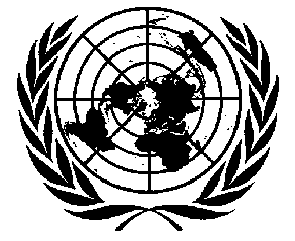 1МЕЖДУНАРОДНЫЙ ПАКТО ГРАЖДАНСКИХИ ПОЛИТИЧЕСКИХПРАВАХDistr.CCPR/CO/71/UZB/Add.229 January 2004RUSSIANOriginal:  